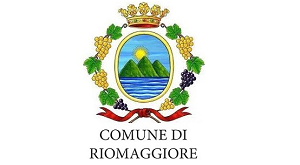 SONDAGGIO -  CENTRO ESTIVO 2022Gent.mi genitori, l’amministrazione comunale tramite questo documento, raccoglie informazioni  circa le necessità e i bisogni delle famiglie interessate ad iscrivere i propri figli al centro estivo comunale.Il questionario non è vincolante e non costituisce alcuna priorità di iscrizione.Comune di residenza______________________________________________________Età anagrafica figli( in caso di più figli specificare età anagrafica di ognuno)______________________________________________________Mese individuato(indicare tutte le scelte desiderate)O          luglioO          agostoO          luglio e agostoFascia oraria privilegiataO          8:00 / 13:00O          8:00 / 15:00 Attività possibili(indicare tutte le scelte desiderate)O       laboratori O       escursioni nel territorioO      compiti scolasticiO      mare / piscinaO      altro:_____________________________________________E’ disposto a contribuire economicamente al servizio?O      SIO     NOCon quale cifra massima settimanale?O  € 60,00O € 120,00O € 150,00Ha intenzione di iscrivere suo figlio/a al centro estivo del suo comune?O     SIO    NONote e suggerimenti_______________________________________________________